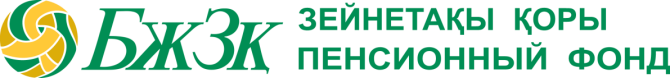 ЕНПФ опровергает информацию, распространяемую по WhatsAppИнформация том, что пенсионный Фонд возмещает 150 000 тенге в связи с инфляцией, рассылаемая посредством WhatsApp вкладчикам (получателям), не соответствует действительности.Напоминаем, что в Казахстане действует уникальная модель государственной гарантии сохранности пенсионных накоплений. В соответствии со статьей 5 Закона Республики Казахстан «О пенсионном обеспечении в Республике Казахстан», государство гарантирует получателям сохранность обязательных пенсионных взносов и обязательных профессиональных пенсионных взносов в ЕНПФ в размере фактически внесенных взносов с учетом уровня инфляции на момент получения права на пенсионные выплаты.Выплата разницы (государственной гарантии) представляет собой единовременную выплату за счет средств государственного бюджета.Право на выплату по гарантии государства вкладчики получают при наступлении пенсионного возраста. Кроме того, это право имеют инвалиды І и ІІ групп, если инвалидность установлена бессрочно, лица, выехавшие на постоянное место жительства за пределы Казахстана, иностранцы и лица без гражданства, перечислявшие ОПВ, ОППВ,наследники в случае смерти лица, имеющего право на выплату по гарантии государства. Чтобы претендовать на гарантии от государства, необходимо обратиться с заявлением вМежведомственный расчетный центр социальных выплат Государственной корпорации «Правительство для граждан» по месту проживания. Для каждого индивидуально по специально разработанной методике будет произведен расчет, и человек получит выплату на свой банковский счет, если она ему действительно положена. Фонд предупреждает всех вкладчиков и получателей о необходимости критически относиться ко всякого рода сообщениям, распространяемым в социальных сетях, и доверять исключительно проверенной информации из официальных источников.ЕНПФ создан 22 августа 2013 года на базе АО «НПФ «ГНПФ». Учредителем и акционером ЕНПФ является Правительство Республики Казахстан в лице ГУ «Комитет государственного имущества и приватизации» Министерства финансов Республики Казахстан. Доверительное управление пенсионными активами ЕНПФ осуществляет Национальный Банк Республики Казахстан. С 1 января 2016 года функции по выработке предложений по повышению эффективности управления пенсионными активами переданы Совету по управлению Национальным фондом, который возглавляет Президент Республики Казахстан.В соответствии с пенсионным законодательством ЕНПФ осуществляет привлечение обязательных пенсионных взносов, обязательных профессиональных пенсионных взносов, добровольных пенсионных взносов, пенсионные выплаты, индивидуальный учет пенсионных накоплений и выплат, предоставляет вкладчику (получателю) информацию о состоянии его пенсионных накоплений (подробнее на www.enpf.kz). Пресс-центр АО «ЕНПФ»Контакты для СМИ: press@enpf.kz